TROUSSEAU SEJOUR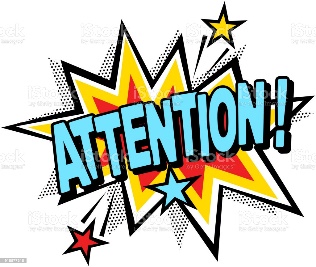 Veille à prendre tout ce dont tu as besoin pour 5 jours. Nous ne ferons pas de lessives durant le séjour, sauf cas particuliers.La valise de base d’un artiste : 4 Chaussettes + culottes/slips propres !!2 pantalons normaux…4 t-shirt manches courtes/débardeurs/marcel…comme tu veux !2 t-shirt manches longues ou 3 si tu es frileux1 polaire + une veste chaude on ne sait jamais si le chauffage n’est toujours pas réparé d’ici là2 pulls légers pour rester debout 1 tenue chaude si veillée en extérieur1 tenue pour le soir de la restitution en option1 pyjama veille à ce qu’il soit approprié : tu peux donc laisser tes mini shorts et tes derniers boxers super stars dans ton placard1 k-way c’est toujours utile1 paire de basket pour le jogging du matin1 paire de chausson tout le monde circulera dans le chalet avec ses petits chaussons, les chaussures étant réservées pour l’extérieur1 serviettes de toilette grande si tu es grand(e) petite su tu es petit(e)Trousse de toilette remplie  évidemment ! Les indispensables d’un bon artiste : 1 lampe frontale pour les pipis nocturnes1 stock de blague à partager1 petit jeu à faire découvrir (si tu as)Ton instrument de musique ? Si tu es motivé ? ou autre matériel qui te sert dans une pratique extérieur (exemple : un ballon de hand si tu en fait, des ballerines si tu fais de la danse…) 1 objet qui te représente (attention si tu l’oublis, on se chargera de te présenter avec un objet de notre choix)1 super chaussette (on vous expliquera, ayez confiance)De la bonne humeur à diffuser partout, tous les jours, pour tous, tout le tempsTout objet de valeur sera sous la responsabilité du jeune